Tehnik varovanja1. LETNIK    Znesek skupaj: 164,70 €                                                                             Izposojevalnina skupaj: 0,00 €Tehnik varovanjaZnesek skupaj: 123,90 €                                                         Izposojevalnina skupaj: 25,00 €Ekonomska šola Murska Sobota Srednja šola in gimnazija
Noršinska ulica 139000 Murska Sobota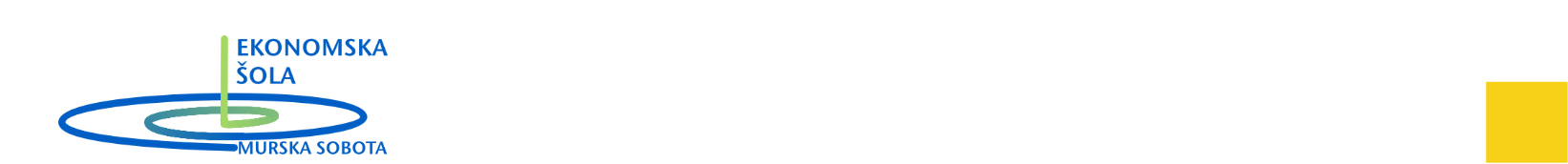 predmetSEZNAM UČBENIKOVcenaizposoj.SLOV. Matajc et al.: BERILO 1, Umetnost besede, učbenik za slovenščino-književnost, prenova, založba MKZ, EAN: 978961015268223,900,00MATM. Bon Klanjšček: MATEMATIKA 1, učbenik za srednje strokovne šole, prenova 2014, založba DZS, EAN: 978961020515919,000,00GEOM. Petek, J. Zupančič, M. Stankovič: GEOGRAFIJA, učbenik, založba MKZ, količina: 1, EAN: 978961015576818,900,00ZGOM. Karlovšek, V. Robnik: ZGODOVINA ZA SREDNJE STROKOVNO IN POKLICNO TEHNIŠKO IZOBRAŽEVANJE, učbenik, založba DZS, EAN: 978961020250918,000,00FIZR. Kladnik: GIBANJE, SILA, SNOV, Fizika za srednješolce 1, učbenik, založba DZS, EAN: 978863411860519,900,00FIZR. Kladnik: ENERGIJA, TOPLOTA, ZVOK, SVETLOBA, Fizika za srednješolce 2, učbenik, založba DZS, EAN: 978863411420120,400,00KEMB. Čeh, D. Dolenc: SNOVI, OKOLJE, PREHRANA, učbenik, založba DZS, 
EAN: 978961020077218,000,00STRS. Savski, J. Rozman et al.: VAROVANJE LJUDI IN PREMOŽENJA, učbenik, založba ZRSZV, EAN: 978961928321926,600,00predmetSEZNAM UČBENIKOVcenaizposoj.SLOD. Pavlič et al.: BERILO 2, Umetnost besede, učbenik za slovenščino-književnost, založba MKZ, EAN: 978961010538122,904,00MATM. Bon Klanjšček: MATEMATIKA 2, učbenik za srednje strokovne šole, prenova 2015, založba DZS, EAN: 978961020651420,806,00PSIHA. Kompare et al.: UVOD V PSIHOLOGIJO, učbenik, prenova, založba DZS, EAN: 978961020108313,051,00STRŠalamun F., Mandelj G., Krajnc, B.: TEHNIČNO VAROVANJE, založba ZRSZV, EAN: 978961928326426,808,00STRS. Savski, J. Rozman et al.: VAROVANJE LJUDI IN PREMOŽENJA, učbenik, založba ZRSZV, EAN: 978961928321926,606,00